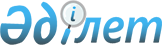 О внесении изменения в постановление Правительства Республики Казахстан от 24 апреля 2008 года № 387 "О некоторых вопросах Министерства финансов Республики Казахстан"Постановление Правительства Республики Казахстан от 2 декабря 2011 года № 1438

      Правительство Республики Казахстан ПОСТАНОВЛЯЕТ:



      1. Внести в постановление Правительства Республики Казахстан от 24 апреля 2008 года № 387 "О некоторых вопросах Министерства финансов Республики Казахстан" (САПП Республики Казахстан, 2008 г., № 22, ст. 205) следующее изменение:



      в Положении о Министерстве финансов Республики Казахстан, утвержденном указанным постановлением:



      подпункт 24) пункта 11 изложить в следующей редакции:

      "24) выпуск государственных эмиссионных ценных бумаг Правительства Республики Казахстан в виде государственных казначейских обязательств или государственных исламских ценных бумаг;".



      2. Настоящее постановление вводится в действие со дня подписания.      Премьер-Министр

      Республики Казахстан                       К. Масимов
					© 2012. РГП на ПХВ «Институт законодательства и правовой информации Республики Казахстан» Министерства юстиции Республики Казахстан
				